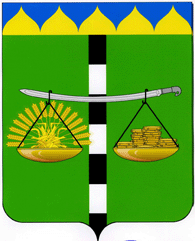 АДМИНИСТРАЦИЯ БЕЙСУГСКОГО СЕЛЬСКОГО ПОСЕЛЕНИЯВЫСЕЛКОВСКОГО РАЙОНАПОСТАНОВЛЕНИЕ 28 декабря 2017 года                                                                    № 115поселок БейсугОб определении порядка деятельности специализированных служб по вопросам похоронного дела на территории Бейсугского сельского поселения Выселковского районаВ соответствии со статьей 14 Федерального закона от 6 октября 2006 года  № 131-ФЗ «Об общих принципах организации местного самоуправления в Российской Федерации», Федеральным законом от 12 января 1996 года № 8-ФЗ  «О погребении и похоронном деле», Федеральным законом от 30 марта 1999 года № 52-ФЗ «О санитарно-эпидемиологическом благополучии населения», Указом Президента Российской Федерации от 29 июня 1996 года № 1001 «О гарантиях прав граждан на предоставление услуг по погребению умерших», Законом Краснодарского края от 4 февраля 2004 года № 666-КЗ «О погребении и похоронном деле в Краснодарском крае» руководствуясь Уставом Бейсугского сельского поселения Выселковского района,  п о с т а н о в л я ю:1. Утвердить положение об определении порядка деятельности специализированных служб по вопросам похоронного дела на территории Бейсугского сельского поселения Выселковского района (прилагается).                   2. Разместить настоящее постановление на официальном сайте администрации Бейсугского сельского поселения в сети «Интернет».3.     Контроль за выполнением постановления оставляю за собой.4. Постановление вступает в силу со дня его официального обнародования.Глава Бейсугского сельского поселенияВыселковского района                                                                    О.А.ДрагуноваПриложениек постановлению администрацииБейсугского сельского поселения Выселковского района от 28.12.2017 № 115ПОЛОЖЕНИЕоб определении порядка деятельности специализированных служб по вопросам похоронного дела на территории Бейсугского сельского поселения Выселковского района1.Общие положения 1.1. Настоящее Положение об определении порядка деятельности специализированных служб по вопросам похоронного дела на территории Бейсугского сельского поселения Выселковского района разработано в соответствии с Федеральным законом от 6 октября 2003 года № 131-ФЗ «Об общих принципах организации местного самоуправления в Российской Федерации», Федеральным законом от 12 января 1996 года № 8-ФЗ «О погребении и похоронном деле», Законом Краснодарского края от 4 февраля 2004 года № 666-КЗ «О погребении и похоронном деле в Краснодарском крае», Уставом Бейсугского сельского поселения Выселковского района.1.2. На специализированную службу по вопросам похоронного дела на территории Бейсугского сельского поселения (далее – Специализированная служба), в соответствии с Федеральным законом от 12 января 1996 года № 8-ФЗ «О погребении и похоронном деле» возлагается обязанность по осуществлению погребения умерших (погибших), оказанию услуг по погребению, предоставлению гражданам гарантированного перечня услуг по погребению.1.3. Настоящий порядок не ограничивает права граждан на самостоятельное погребение умерших родственников и близких.2. Деятельность специализированной службы2.1.К услугам по погребению, оказываемых Специализированной службой, относятся:-услуги, предусмотренные гарантированным перечнем услуг по погребению;-услуги по погребению умерших (погибших), личность которых не установлена органами внутренних дел в определенные федеральным законодательством сроки; умерших (погибших), не имеющих супруга, близких родственников, иных родственников либо законного представителя умершего (погибшего) или при невозможности осуществить ими погребение, а также при отсутствии иных лиц, взявших на себя обязанность осуществить погребение; погребение умершего (погибшего) на дому, на улице или в ином месте после установления органами внутренних дел его личности;-услуги по перезахоронению;-услуги по эксгумации.2.2.Выполнение работ, оказание услуг по погребению сверх гарантированного перечня в интересах иных лиц осуществляется Специализированной службой по тарифам, утвержденным органом местного самоуправления Бейсугского сельского поселения.2.3.Получение муниципального заказа на выполнение отдельных работ (оказание услуг) по содержанию и благоустройству кладбищ осуществляется Специализированной службой на общих основаниях, наряду с иными юридическими лицами, индивидуальными предпринимателями в соответствии с действующим законодательством.2.4.Специализированная служба по вопросам похоронного дела не вправе осуществлять полномочия по предоставлению мест для захоронения на кладбищах, а также земельных участков для создания семейных (родовых) захоронений.3. Основные требования к организации деятельности Специализированной службы3.1.В помещении Специализированной службы, где осуществляется прием заказов на оказание услуг по погребению и иных ритуальных услуг, должна находиться в доступном для обозрения месте следующая обязательная информация:-сведения о Специализированной службе;-перечень безвозмездно оказываемых услуг согласно гарантированному перечню услуг по погребению;-перечень услуг по погребению, оказываемых на платной основе (с указанием стоимости каждой из услуг);-перечень документов, необходимых для оказания услуг согласно гарантированному перечню услуг по погребению;-адрес и телефон уполномоченного органа Бейсугского сельского поселения в сфере погребения и похоронного дела.3.2.Специализированная служба при осуществлении своей деятельности, обязана обеспечить:-своевременную подготовку могил, захоронение умерших (погибших);-соблюдение установленной нормы отвода земельного участка под захоронение и правил подготовки могил;-культуру обслуживания;-соблюдение правил пожарной безопасности при осуществлении захоронений и эксплуатации зданий и сооружений;-своевременное рассмотрение обращений граждан в отношении деятельности Специализированной службы и должностных лиц Специализированной службы;-информирование населения о размере, порядке назначения и выплаты единовременной материальной помощи на погребение;-формирование и сохранность архивного фонда документов по произведенным Специализированной службой захоронениям.3.3.Качество услуг по погребению, оказываемых согласно гарантируемому перечню услуг по погребению, должно соответствовать требованиям, установленным действующим законодательством.Качество оказываемых Специализированной службой иных ритуальных услуг также должно удовлетворять требованиям, установленным договором между Специализированной службой и лицом, взявшим на себя обязанность осуществить погребение умершего.4. Права Специализированной службы4.1.Специализированная служба имеет право:-получать от уполномоченного органа администрации Бейсугского сельского поселения информацию, необходимую для осуществления своей деятельности;-вносить в уполномоченный орган администрации предложения по улучшению организации похоронного дела в Бейсугском сельском  поселении;4.2.Права Специализированной службы при осуществлении остальных вопросов хозяйственной деятельности определяются действующим законодательством и уставом Специализированной службы.5. Предоставление гарантированного перечня услуг5.1.Специализированная служба по заявлению лица, взявшего на себя обязанность осуществить погребение умершего, обязаны оказывать на безвозмездной основе услуги по погребению, установленные гарантированным перечнем в соответствии с действующим законодательством.5.2.В случае отказа лица, взявшего на себя обязанность осуществить погребение умершего, от права на оказание на безвозмездной основе гарантированного перечня услуг по погребению (либо части услуг из гарантированного перечня), данные услуги оказываются на платной основе по ценам (тарифам), устанавливаемым Советом Бейсугского сельского поселения, и лицу, взявшему на себя обязанности по погребению умершего, выдается справка о захоронении для получения социального пособия на погребение.5.3.Оказание гарантированного перечня услуг осуществляется Специализированной службой на безвозмездной основе и включает в себя:- оформление документов, необходимых для погребения;-предоставление и доставка гроба с обивкой и других предметов, необходимых для погребения;-перевозку тела (останков) умершего (погибшего) на кладбище (в крематорий);-погребение умершего (погибшего) (копка могилы, захоронение в могилу, склеп или кремация с последующей выдачей урны с прахом умершего (погибшего) и захоронением ее на кладбище или в нише стены скорби);-предоставление и установка похоронного регистрационного знака с надписью (фамилия, имя, отчество погребенного, даты его рождения и смерти).5.4.Стоимость услуг, предоставляемых согласно гарантированному перечню услуг по погребению, определяется Советом Бейсугского сельского поселения в порядке, установленным законодательством и возмещается Специализированной службе за счет средств, предусмотренных федеральным законодательством.5.5.Оказание услуг согласно гарантированному перечню услуг по погребению осуществляется Специализированной службой при представлении лицом, взявшим на себя обязанность осуществить погребение, следующих документов:-заявления в произвольной форме об оказании гарантированного перечня услуг по погребению на безвозмездной основе;-медицинского свидетельства о смерти и паспорта умершего (погибшего), при погребении несовершеннолетних, умерших в возрасте до 14 лет, - свидетельства о рождении (кроме случаев погребения мертворожденных детей по истечении 154 дней беременности) или копии самостоятельно оформленного в органах ЗАГС свидетельства о смерти.5.6.При отсутствии супруга, близких родственников, иных родственников либо законного представителя умершего (погибшего) или при невозможности осуществить ими погребение, а также при отсутствии иных лиц, взявших на себя обязанность осуществить погребение, погребение умершего (погибшего) на дому, на улице или в ином месте после установления органами внутренних дел его личности осуществляется Специализированной службой в течение трех суток с момента установления причины смерти, если иное не предусмотрено федеральным законодательством.5.7.Погребение умерших (погибших), личность которых не установлена органами внутренних дел в определенные федеральным законодательством сроки, осуществляется Специализированной службой с согласия указанных органов путем предания земле на определенных для таких случаев участках общественных кладбищ.5.8.Услуги, оказываемые Специализированной службой при погребении умерших (погибших), указанных в пунктах 5.6, 5.5 включают:-оформление документов, необходимых для погребения;-облачение тела умершего (погибшего);-предоставление гроба;-перевозку тела (останков) умершего (погибшего) на кладбище (в крематорий);-погребение умершего (погибшего) (копка могилы, захоронение в могилу или кремация с последующим захоронением урны с прахом умершего (погибшего) на кладбище);-предоставление и установка похоронного регистрационного знака с надписью (фамилия, имя, отчество погребенного, даты его рождения и смерти).Стоимость указанных услуг определяется Советом Бейсугского сельского поселения и возмещается Специализированной службе в порядке, предусмотренном федеральным законодательством и законодательством Краснодарского края.6.Оказание Специализированной службой услуг по перезахоронению и услуг по эксгумации умерших6.1.Перезахоронение останков умершего могут производиться по обращению супруга или родственников умершего.6.2.Перезахоронение останков умерших возможно по постановлению администрации Бейсугского сельского поселения на основании заключения органов, уполномоченных осуществлять государственный санитарно-эпидемиологический надзор, об отсутствии особо опасных инфекционных заболеваний.6.3.Если перезахоронение проводится по обращению супруга или родственников умершего, в Специализированную службу представляются следующие документы:-заявление установленного образца о согласии супруга умершего или родственников умершего о перезахоронении умершего;-санитарно-эпидемиологическое заключение об отсутствии особо опасных инфекционных заболеваний умершего (погибшего);-свидетельство о смерти.Специализированная служба в случае необходимости вправе затребовать дополнительные документы.6.4.Перезахоронение по желанию супруга умершего или родственников умершего производятся Специализированной службой в дневное время с соблюдением санитарных норм и требований.6.5.Могила при извлечении тела (останков) умершего должна быть обязательно продезинфицирована в установленном порядке дезинфицирующими средствами, разрешенными к применению, засыпана и спланирована.6.6.Перевозка тела умершего (урны с прахом) может осуществляться специализированным транспортом Специализированной службы. Допускается использование другого вида автотранспорта для перевозки умерших, за исключением автотранспорта, используемого для перевозки пищевого сырья и продуктов питания.6.7.Перезахоронение производится на платной основе, если оно осуществляется по обращению супруга умершего или родственников умершего.Тарифы на указанные виды услуг устанавливаются актом органа местного самоуправления Бейсугского сельского поселения.6.8.Затраты, понесенные Специализированной службой при оказании услуг, указанных в разделе 6 настоящего Порядка и произведенных не по обращению супруга или родственника умершего, подлежат возмещению в размерах и порядке, утвержденном федеральным законодательством.6.9.Эксгумация производится в соответствии с федеральным законодательством.7.Порядок захоронения (перезахоронения) погибших при защите Отечества7.1.Захоронение (перезахоронение) погибших при защите Отечества, а также останков погибших, обнаруженных в ходе поисковых работ, осуществляется на специально отведенных в границах общественных кладбищ местах, обустроенных в виде мемориалов и (или) обосабливающих указанные захоронения отдельными элементами благоустройства.7.2.Не запрещается захоронение погибших при защите Отечества, а также останков погибших, обнаруженных в ходе поисковых работ с проведением религиозных обрядов, помимо воинских почестей, а также в иных местах в границах общественных кладбищ, при отсутствии на них специально обустроенных мемориалов, либо при отсутствии возможности произвести захоронение на существующих мемориалах. В указанном случае место для захоронения определяется с учетом возможности в дальнейшем обеспечить устройство на месте захоронения мемориала и (или) элементов благоустройства, подтверждающих почетный статус захоронения.7.3.Захоронение не погребенных останков погибших, обнаруженных в ходе поисковых работ, а также останков военнослужащих армии других государств осуществляется специализированной службой по вопросам похоронного дела за счет средств бюджета Бейсугского сельского поселения.7.4.При обнаружении останков военнослужащих армий других государств захоронение производится с информированием, а в необходимых случаях и с участием представителей соответствующих организаций этих государств.7.5.Перезахоронение останков погибших производится специализированной службой по решению администрации Бейсугского сельского поселения с обязательным уведомлением родственников погибших, при наличии информации о них.8. Особые вопросы, связанные с погребением8.1.Расходы по транспортировке в морг безродных, невостребованных и неопознанных умерших (погибших), а также умерших, (погибших), для определения, причины смерти которых требуется проведение судебной экспертизы, в том числе с места их обнаружения или происшествия по заявлениям граждан, полиции и врачей скорой и неотложной медицинской помощи осуществляется специализированными службами по вопросам похоронного дела (службами при моргах или иными специализированными службами) в порядке, установленном высшим исполнительным органом государственной власти Краснодарского края за счет средств краевого бюджета.8.2.В случаях, не предусмотренных пунктом 8.1., транспортировка умерших в морг осуществляется Специализированной службой за счет средств лица, взявшего на себя обязанность осуществить погребение умершего (погибшего), по тарифам, установленным Советом Бейсугского сельского поселения.8.3.Транспортировка умерших за пределы Краснодарского края железнодорожным, авиационным, автомобильным или иными видами транспорта производится в зависимости от дальности транспортировки до места пребывания и вида транспорта в обычных (деревянных) или цинковых гробах.8.4.Справки на вывоз в металлических гробах тел умерших с территории Краснодарского края выдаются в установленном порядке органами, уполномоченными осуществлять государственный санитарно-эпидемиологический надзор.8.5.Герметизацию металлического гроба осуществляет Специализированная служба при наличии у лица, взявшего на себя обязанность осуществить погребение, свидетельства о смерти, выданного органами ЗАГС, и заключения органов, уполномоченных осуществлять государственный эпидемиологический надзор.8.6.Ответственность за герметизацию металлического гроба и оформление справки на вывоз в металлическом гробу тела умершего с территории Краснодарского края несет руководитель Специализированной службы.9. Контроль за деятельностью Специализированной службы9.1.Контроль за деятельностью Специализированной службы осуществляется уполномоченным органом администрации Бейсугского сельского поселения.9.2.Общественный контроль за деятельностью Специализированной службы осуществляется попечительским советом Бейсугского сельского поселения.9.3.Граждане вправе обжаловать действия Специализированной службы в соответствии с действующим законодательством.Начальник общего отдела администрацииБейсугского сельского поселенияВыселковского района 							        Е.А.Лиходедова